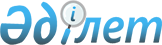 Об утверждении форм заявлений на регистрацию лиц, имеющих право осуществлять деятельность администратора, снятие с регистрации, внесение изменений в данные зарегистрированного лица, а также форм подтверждения и отказа в регистрации
					
			Утративший силу
			
			
		
					Приказ Министра финансов Республики Казахстан от 26 февраля 2015 года № 130. Зарегистрирован в Министерстве юстиции Республики Казахстан 1 апреля 2015 года № 10607. Утратил силу приказом Первого заместителя Премьер-Министра Республики Казахстан – Министра финансов Республики Казахстан от 18 июня 2019 года № 591 (вводится в действие по истечении десяти календарных дней после дня его первого официального опубликования)
      Сноска. Утратил силу приказом Первого заместителя Премьер-Министра РК – Министра финансов РК от 18.06.2019 № 591 (вводится в действие по истечении десяти календарных дней после дня его первого официального опубликования).
      В соответствии с  пунктом 6 статьи 12 Закона Республики Казахстан от 7 марта 2014 года "О реабилитации и банкротстве" ПРИКАЗЫВАЮ:
      1. Утвердить прилагаемые формы:
      1) заявления на регистрацию лиц, имеющих право осуществлять деятельность временного администратора, реабилитационного, временного и банкротного управляющих, согласно  приложению 1 к настоящему приказу;
      2) заявления на снятие с регистрации лица, зарегистрированного в целях осуществления деятельности временного администратора, реабилитационного, временного и банкротного управляющих, согласно  приложению 2 к настоящему приказу;
      3) заявления о внесении изменений в данные лица, зарегистрированного в целях осуществления деятельности временного администратора, реабилитационного, временного и банкротного управляющих, согласно  приложению 3 к настоящему приказу;
      4) подтверждения о регистрации лица, имеющего право осуществлять деятельность временного администратора, реабилитационного, временного и банкротного управляющих, согласно  приложению 4 к настоящему приказу;
      5) отказа в регистрации на осуществление деятельности временного администратора, реабилитационного, временного и банкротного управляющих, согласно  приложению 5 к настоящему приказу.
      2. Комитету государственных доходов Министерства финансов
      Республики Казахстан (Ергожин Д.Е.) в установленном законодательством порядке обеспечить:
      1) государственную регистрацию настоящего приказа в Министерстве юстиции Республики Казахстан;
      2) в течение десяти календарных дней после государственной регистрации настоящего приказа его направление на официальное опубликование в периодических печатных изданиях и информационно-правовой системе "Әділет";
      3) размещение настоящего приказа на интернет-ресурсе Министерства финансов Республики Казахстан.
      3. Настоящий приказ вводится в действие по истечении десяти календарных дней после дня его первого официального опубликования
           Форма          
      Комитет государственных доходов
            Министерства финансов      
            Республики Казахстан      
      от _______________________________ 
      (фамилия, имя, отчество (при наличии)
      ____________________________________
      _____________________________________
      (адрес фактического места жительства)
      ___________________________________
      ___________________________________
      (контактные телефоны)    Заявление
на регистрацию лиц, имеющих право осуществлять деятельность
временного администратора, реабилитационного, временного и
банкротного управляющих
      В соответствии с  пунктом 6 статьи 12 Закона Республики
      Казахстан от 7 марта 2014 года "О реабилитации и банкротстве" прошу
      произвести регистрацию в целях осуществления деятельности
      администратора.
      Сведения о физическом лице:
             1. Число, месяц, год рождения__________________________________
             2. Данные документа, удостоверяющего личность__________________
                                                   (серия, номер и дата 
      ____________________________________________________________________
      выдачи, наименование органа, выдавшего документ)             
             3. Индивидуальный идентификационный номер (ИИН)________________
             4. Сведения о сдаче квалификационного экзамена_________________
                                                   (дата и решение Комиссии)
      _____________________________________________________________________
             5. Место работы________________________________________________
             6. Место жительства ___________________________________________
                                  (область, район, город (аул, село), улица 
      ___________________________________________________________________
              (микрорайон), номер дома, номер квартиры)
            7. Сведения об отсутствии непогашенной или неснятой судимости 
      ____________________________________________________________________
            8. Отсутствие сведений о состоянии на учете в наркологическом
      или психиатрическом диспансерах_____________________________________
      ____________________________________________________________________
            9. Отсутствие сведений о признании судом недееспособным или
      ограниченно дееспособным ____________________________________________
      _____________________________________________________________________
             10. Адрес электронной почты (е-mail)___________________________
            11. Прилагаемые документы:
            1) копия документа, удостоверяющего личность;
            2) копия решения Комиссии о сдаче квалификационного экзамена;
            3) справка об отсутствии непогашенной или неснятой судимости,
      выданная по месту жительства, не ранее чем за месяц до ее
      представления;
            4) медицинские справки, выданные наркологическим и
      психиатрическим диспансерами по месту жительства, не ранее чем за
      месяц до их представления;
            5) справка об отсутствии сведений о признании судом
      недееспособным или ограниченно дееспособным, выданная по месту
      жительства, не ранее чем за месяц до ее представления.
      Примечание: копии документов представляются одновременно с
      оригиналами для сверки либо нотариально засвидетельствованными.
      Согласен на использование сведений, составляющих охраняемую
      законом тайну, содержащихся в информационных системах.     
      ________________                _____________________________________
           (подпись)                   (фамилия, имя, отчество (при наличии)
      "____" ______________ 20 __ год
                  (дата)
            Форма           
      Комитет государственных доходов
             Министерства финансов    
            Республики Казахстан     
      от _________________________________
      (фамилия, имя, отчество (при наличии)
      ____________________________________
      ____________________________________
      (адрес фактического места жительства)
      ____________________________________
      (контактные телефоны)           Заявление
на снятие с регистрации лица, зарегистрированного в целях
осуществления деятельности временного администратора,
реабилитационного, временного и
банкротного управляющих
      В соответствии с  подпунктом 5) пункта 8 статьи 12 Закона
      Республики Казахстан от 7 марта 2014 года "О реабилитации и
      банкротстве" прошу снять с регистрации
      ________________________________________________________, 
                фамилия, имя, отчество (при наличии)
      зарегистрированного в целях осуществления деятельности в качестве
      временного администратора, реабилитационного, временного и
      банкротного управляющих_____________________________________________,
                                           (дата и номер регистрации)     
      в связи_____________________________________________________________.
                                        (основание)
            Приложение:
            1. Копии протоколов собрания кредиторов об отстранении от
      осуществления деятельности администратора и выборе новой кандидатуры.
      ___________________              ____________________________________
            (подпись)                  (фамилия, имя, отчество (при наличии)
      "____"____________ 20 __ год
             (дата)     
      Форма          
      Комитет государственных доходов
            Министерства финансов    
           Республики Казахстан     
      от _________________________________
      (фамилия, имя, отчество (полностью) 
      ____________________________________
      (адрес фактического места жительства)
      ___________________________________
      ____________________________________
      (контактные телефоны)     Заявление
о внесении изменений в данные лица, зарегистрированного
в целях осуществления деятельности временного администратора,
реабилитационного, временного и банкротного управляющих 
      В соответствии с  пунктом 6 статьи 12 Закона Республики
      Казахстан от 7 марта 2014 года "О реабилитации и банкротстве" прошу
      внести изменения в данные__________________________________________,
                                  (фамилия, имя, отчество (при наличии)
      зарегистрированного в целях осуществления деятельности в качестве
      временного администратора, реабилитационного, временного и
      банкротного управляющих____________________________________________,
                                     (дата и номер регистрации)
      а именно:_________________________________________________________
                (указываются сведения, подлежащие изменению в заявлении
      ____________________________________________________________________
      о регистрации).
      __________________             ______________________________________
            (подпись)                  (фамилия, имя, отчество (при наличии)
      "____" ____________20 __ год
                  (дата)            
      Форма             Подтверждение
о регистрации лица, имеющего право осуществлять
деятельность временного администратора, реабилитационного,
временного и банкротного управляющих
      " ___" _____ 20__ года                                  № _____
            В соответствии с  пунктом 6 статьи  12 Закона Республики
      Казахстан от 7 марта 2014 года "О реабилитации и банкротстве" Комитет
      государственных доходов Министерства финансов Республики Казахстан
      подтверждает, что___________________________________________________,
                                  (фамилия, имя, отчество (при наличии)
      зарегистрирован (-а) в качестве лица, имеющего право осуществлять
      деятельность временного администратора, реабилитационного, временного
      и банкротного управляющих.
            Примечание: в соответствии с  пунктом 6 статьи 12 Закона
      Республики Казахстан от 7 марта 2014 года "О реабилитации и
      банкротстве" при изменении данных, указанных в заявлении о
      регистрации, лицо, зарегистрированное в уполномоченном органе,
      обязано сообщить об изменениях в уполномоченный орган в течение пяти
      рабочих дней.
      Заместитель
      председателя Комитета
      государственных доходов
      Министерства финансов
      Республики Казахстан _________________________________     __________
                           (фамилия, имя, отчество (при наличии)  (подпись) 
            Форма            Отказ
в регистрации на осуществление деятельности временного
администратора, реабилитационного, временного и
банкротного управляющих 
              "____" ________ 20___ года                          №_______  
            В соответствии с  пунктом 6 статьи 12 Закона Республики
      Казахстан от 7 марта 2014 года "О реабилитации и банкротстве" Комитет
      государственных доходов Министерства финансов Республики Казахстан
      отказывает__________________________________________________________
                            (фамилия, имя, отчество  (при наличии)
      в регистрации на осуществление деятельности временного
      администратора, реабилитационного, временного и банкротного
      управляющих в соответствии с подпунктом_____) пункта____ статьи_____
      указанного Закона, в связи___________________________________________
      _____________________________________________________________________
      Заместитель
      председателя Комитета 
      государственных доходов
      Министерства финансов 
      Республики Казахстан_________________________________      __________
                        (фамилия, имя, отчество (при наличии)     (подпись) 
					© 2012. РГП на ПХВ «Институт законодательства и правовой информации Республики Казахстан» Министерства юстиции Республики Казахстан
				
Министр финансов
Республики Казахстан
Б. СултановПриложение 1
приказу Министра финансов
Республики Казахстан
от 26 февраля 2015 года № 130Приложение 2
к приказу Министра финансов
Республики Казахстан
от 26 февраля 2015 года № 130 Приложение 3
к приказу Министра финансов
Республики Казахстан
от 26 февраля 2015 года № 130Приложение 4
к приказу Министра финансов
Республики Казахстан
от 26 февраля 2015 года № 130Приложение 5
к приказу Министра финансов
Республики Казахстан
от 26 февраля 2015 года № 130